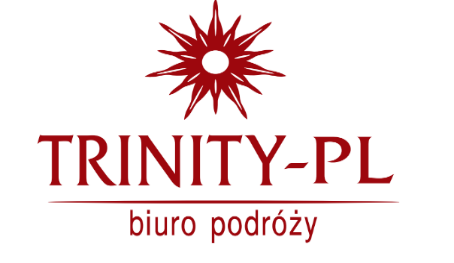                     Trinity – PL Sp. z.o.o., Lwowska 6, 35-959 Rzeszów, tel./fax : 17 867 47 82, email:trinityplspzoo@gmail.com KARTA ZGŁOSZENIA UCZESTNIKA– KARTA INFORMACYJNA                                                                           Pielgrzymka do Izrael 13-20.05.24Oświadczam w imieniu własnym, iż zapoznałem się z programem wyjazdu I  Warunkami Uczestnictwa w imprezach organizowanych przez Biuro Turystyczne " Trinity oraz polityką prywatności  które są integralną częścią umowy-zgłoszenia oraz akceptuję je. Oświadczam, że znane mi są zasady odstąpienia od Umowy, zawarte w Warunkach Uczestnictwa. Zobowiązuję się do uregulowania należności w terminie przewidzianym umową.Wyrażam zgodę na przechowywanie i przetwarzanie moich danych w bazie Biuro Turystyczne Trinity-PL Sp. z o.o.  zgodnie z RODO: Rozporządzenie Parlamentu Europejskiego i Rady (UE) 2016/679 z dnia 27 kwietnia 2016 r. w sprawie ochrony osób fizycznych w związku z przetwarzaniem danych osobowych i w sprawie swobodnego przepływu takich danych oraz uchylenia dyrektywy 95/46/WE. Podanie przez Państwa danych osobowych jest dobrowolne, jednakże niepodanie danych może uniemożliwić korzystanie z usług oferowanych przez Biuro Turystyczne Trinity-PL.Wyrażam zgodę na otrzymywanie materiałów reklamowych prezentujących ofertę Biura Turystycznego Trinity-PL oraz Agenta turystycznego (podstawa prawna – art. 6 ust. 1 lit a RODO) (ta opcja jest opcjonalna, jeżeli nie wyrażają Państwo zgody, prosimy nie zaznaczać)Data i podpis uczestnika pielgrzymki1NAZWISKOzgodniez paszportem2IMIONA /jedno lub dwa /zgodniez paszportem3DATA URODZENIA4OBYWATELSTWO5SERIA I NR   PASZPORTU6DATA  WAŻNOŚCIPASZPORTU
7PESEL
8ADRES ZAMIESZKANIAkod pocztowy: miejscowość:miejscowość:miejscowość:8ADRES ZAMIESZKANIAul.ul.ul.nr domu:            nr mieszkania:9TELEFON, 10E-MAIL